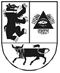 ŠIAULIŲ LOGOPEDINIS LOPŠELIS-DARŽELIS  ŠIAULIŲ LOGOPEDINIO LOPŠELIO-DARŽELIO2018 M. RUGSĖJO 30 D.  BIUDŽETO IŠLAIDŲ SĄMATOS VYKDYMO AIŠKINAMASIS RAŠTAS2018-10-12ŠiauliaiŠiaulių logopedinio lopšelio-darželio  2018 m. rugsėjo 30 d. biudžeto išlaidų sąmatosvykdymo ataskaitoje asignavimų planas iš savivaldybės biudžeto lėšų sudarė 378000,0 Eur.                       Moksleivio krepšelio iš valstybės biudžeto lėšų asignavimų planas sudarė 140813 Eur, iš jų ikimokyklinio krepšelio 84313,0 Eur ir priešmokyklinio 56500,0,0 Eur, spec. programų asignavimų planas sudarė 29500,0 Eur.                      Per ataskaitinį laikotarpį lopšelis-darželis  į savivaldybės biudžetą pervedė 29500 Eur, gavo iš savivaldybės 22900 Eur ir panaudojo-22538,0 Eur pajamų už teikiamas paslaugas.Surinkta pajamų per atskaitinį laikotarpį  29493,0 Eur.                     Praėjusių metų įstaigos pajamų lėšos (30 priemonė) 9900 Eur.                     2018 m. rugsėjo 30 d. Šiaulių logopedinio lopšelio-darželio  mokėtinų ir gautinų sumų ataskaitoje, įsiskolinimo likutis atskaitinio laikotarpio pabaigoje sudaro 7200 Eur. Įsiskolinimą sudaro „darbo užmokestis ir socialinis draudimas“ 2900 Eur,“ komunalinės paslaugos“ 1600  Eur, „mityba“ 1400 Eur ,“materialinio turto paprastojo remonto“ 600,0 Eur, „kitų prekių ir paslaugų“  700 Eur.                  2018 m. rugsėjo 30 d. mokėtinų sumų ataskaitoje ,įsiskolinimo likutis ataskaitinio laikotarpio pabaigoje mokinio krepšelio sudaro „darbo užmokesčio ir socialinio draudimo įmokos“ 2500 Eur.                  Mokėtinų ir gautinų sumų sąrašas pridedamas.                  2018 m. rugsėjo 30 d. Logopedinio lopšelio-darželio  vaikų, atleistų nuo mokesčio  yra 19 vaikai , iš jų atleista 50 %  - 8 vaikų,   atleistų nuo mokesčių už išlaikymą  100 % - 6 vaikų ir už ugdymą aplinkos išlaikymą yra atleista nuo mokesčio -5 vaikai.                  2018 m. rugsėjo 30 d. gautinų  sumų ataskaitoje, likutis ataskaitinio	laikotarpio pabaigoje 4700 Eur. Tai gautinos tėvų įmokos už teikiamas paslaugas, vaikų išlaikymą įstaigoje.              Direktorė                                                                                           Ilona KazlauskienėŠvietimo centro  vyr. buhalterė                                                         Stanislava Vaičiulienė